C3 Road Race detail 2017 – Organisers CopyRace circuit is as follows:--Starting Line:-- Swayne Rd, in front of Cambridge High School.2.08Km to right hand turn into Zigzag Rd. (=2.08Km)1.50Km to left hand turn into Wells Place (=3.58Km)0.77Km to right hand turn into Fencourt Rd. (=4.35Km) Start of Aspen Road Loop0.54Km to left hand turn into Aspin Rd. (=4.89Km) 5.93Km to left hand turn into Flume Rd. (=10.82Km4.00Km to left hand turn into Fencourt Rd (=14.82Km)2.97km to right hand turn into Wells Place (=17.79Km) Completion of 1 full loop0.77Km to right hand turn into Zigzag Rd. (=18.56Km) Heading back to Finish Line1.50Km to left hand turn into Swayne Rd. (=20.06Km)2.08Km to the Finishing Line in front of Cambridge High School = 22.14KmTwo loops – add 13.44Km to One Loop total = 35.58KmThree loops – add 26.88Km to One Loop total = 49.02KmFour loops – add 40.32Km to One Loop total = 62.46KmGradesYr 7/8Boys, Yr 7/8Girls, U14G, U14B, – One Loop (22.14Km)U15G, U15B – Two loops (35.58Km) U16B, U16G, U17G, U17B, U19G, – Three loops (49.02Km)U19B – Four loops (62.46Km)**Requires marshals at **Roundabout on Swayne RoadCorner of Swayne and ZigzagCorner of Zigzag and Wells Corner of Wells and Fencourt ** Critical marshalling point**Corner of Fencourt and AspinCorner of Aspin and FlumeCorner of Flume and FencourtRace Schedule & Order.Grade		      Laps	       Start time      Est. Fin time   Est. enter loop         Est. exit loop   Est. 1 lap time (13.2Km)**NOTE** some grades will be merged due to numbers! This will be advised nearer the time!For Grades that are merged the riders will be still racing for position within their own grade!!**Required**4 x Lead cars1 x Roaming Service Vehicle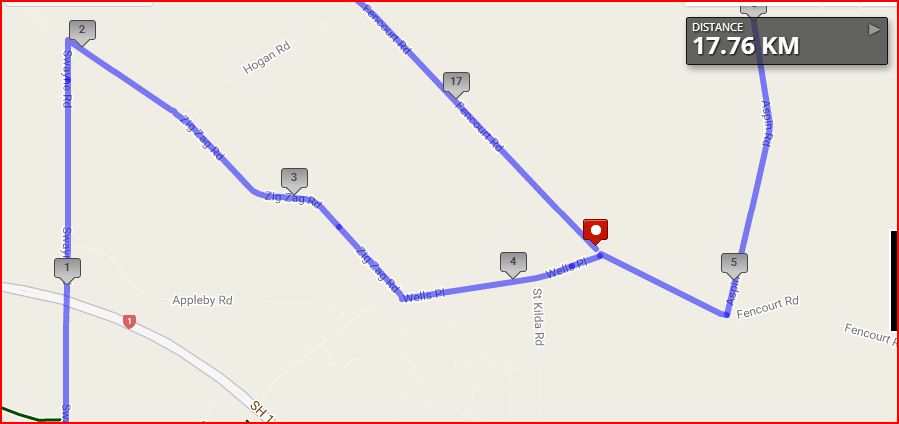 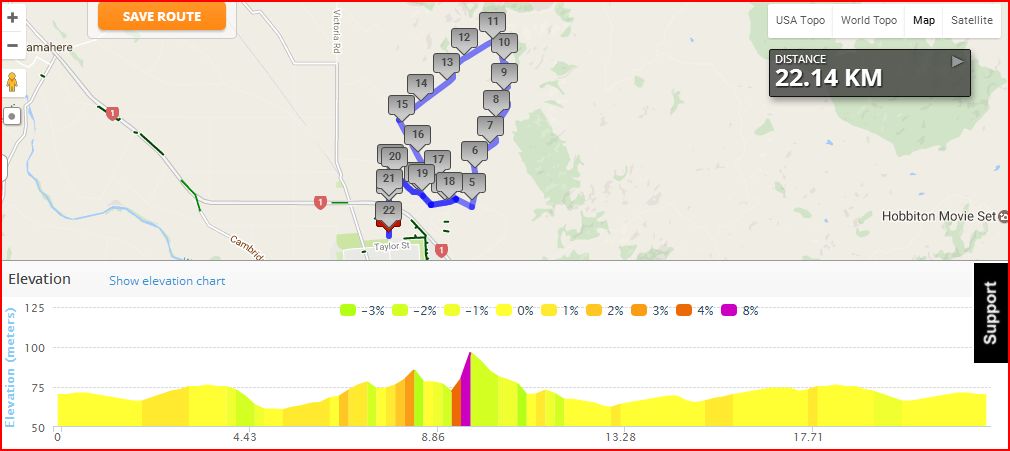 Yr 7/8 & U14BYr 7/8 & U14GU15BU15GU16BU16G,U17G & U19GU19BU17B1 Lap1 Lap2 Laps2 Laps3 Laps3 Laps4 Laps3 Laps9:00am9:05am9:20am9:25am10:40am10:45am12:20pm12:25pm9:47am9:53am10:28am10:37am12:05pm12:13pm2:00pm1:47pm9:10am (10 mins)9:15am (10 mins)9:29am (9 mins)9:34am (9 mins)10:48am (8 mins)10:53am (8 mins)12:28pm (8 mins)12:33pm (8 mins)9:37am 9:43am 10:19am 10:28am 11:57am 12:05pm 1:52pm 1:39pm 27 mins28 mins25 mins26 mins23 mins24 mins21 mins22 mins